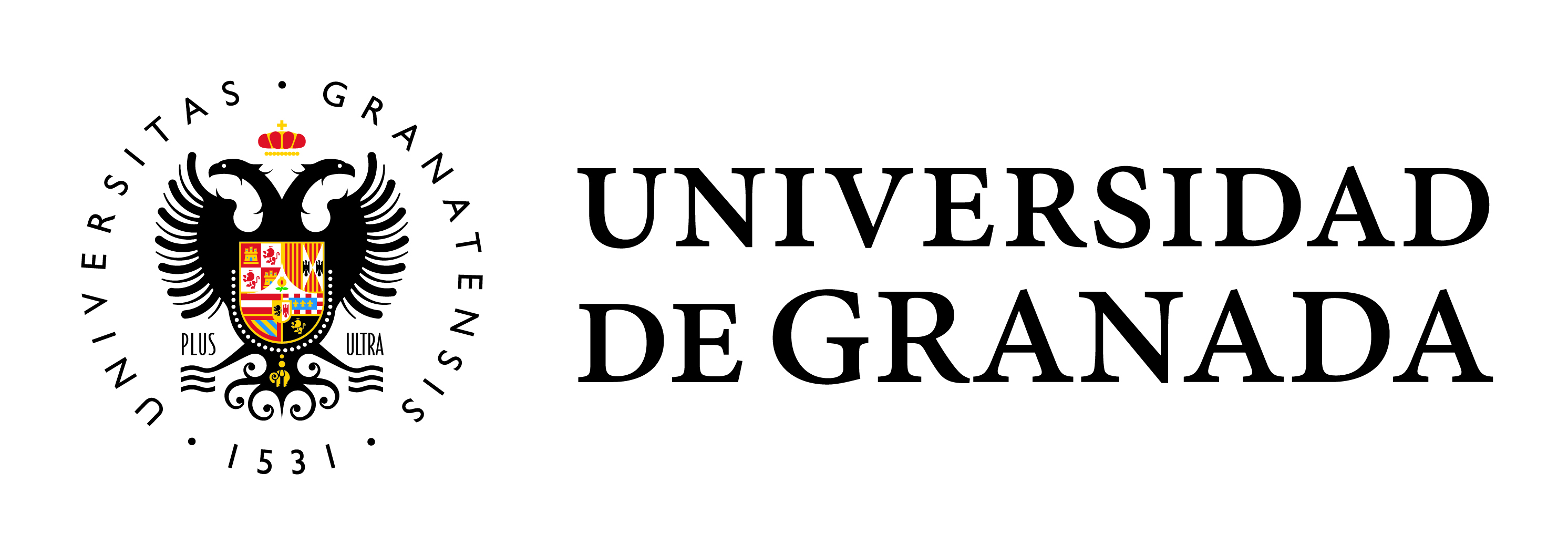 GRADO EN MEDICINATRABAJO FIN DE GRADOCOMPROMISO DE ORIGINALIDAD(El presente documento debe adjuntarse cuando el TFG sea presentado para su evaluación) D./Dña. _________________________________________________________, con DNI (NIE o pasaporte) ____________________, declara que el presente Trabajo Fin de Grado (TFG) de título “___________________________________________________” es original, no habiéndose utilizado fuentes sin ser citadas debidamente ni haberse presentado previamente para su evaluación como TFG o por cualquier otro motivo. De no cumplir con este compromiso, soy consciente que, de acuerdo con la Normativa de Evaluación de Calificación de los estudiantes de la Universidad de Granada aprobada por Acuerdo del Consejo de Gobierno de 20 de mayo de 2013 (BOUGR núm. 71, de 27 de mayo de 2013) y modificada por los Acuerdos del Consejo de Gobierno de 3 de febrero de 2014 (BOUGR núm. 78, de 10 de febrero de 2014); de 23 de junio de 2014 (BOUGR núm.83, de 25 de junio de 2014) y de 26 de octubre de 2016 (BOUGR núm. 112, de 9 de noviembre de 2016), esto “conllevará automáticamente la calificación numérica de cero […] independientemente del resto de las calificaciones que el estudiante hubiera obtenido. Esta consecuencia debe entenderse sin perjuicio de las responsabilidades disciplinarias en las que pudieran incurrir los estudiantes que plagien” (Art. 15. Punto 2). Y para que conste así lo firmo el día ___ de ________ de 2018.   